Gymnázium Nymburk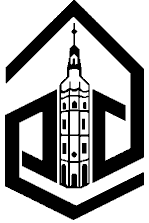 Maturitní práceEukleides ve středoškolské matematiceVypracovala:	Iva PodhajskáŠkolní rok:	2011/12Třída:	4APředmět:	Matematický seminářVedoucí práce:	Mgr. Miloslava Krejčíková